3-ОЗремонт асфальтового покрытия проезда к дворовой территории многоквартирных домов №№1,2 с обустройством места для стоянки автотранспорта по адресу: деревня Ганьково, квартал летчика Кузнецова, дома №№1,2после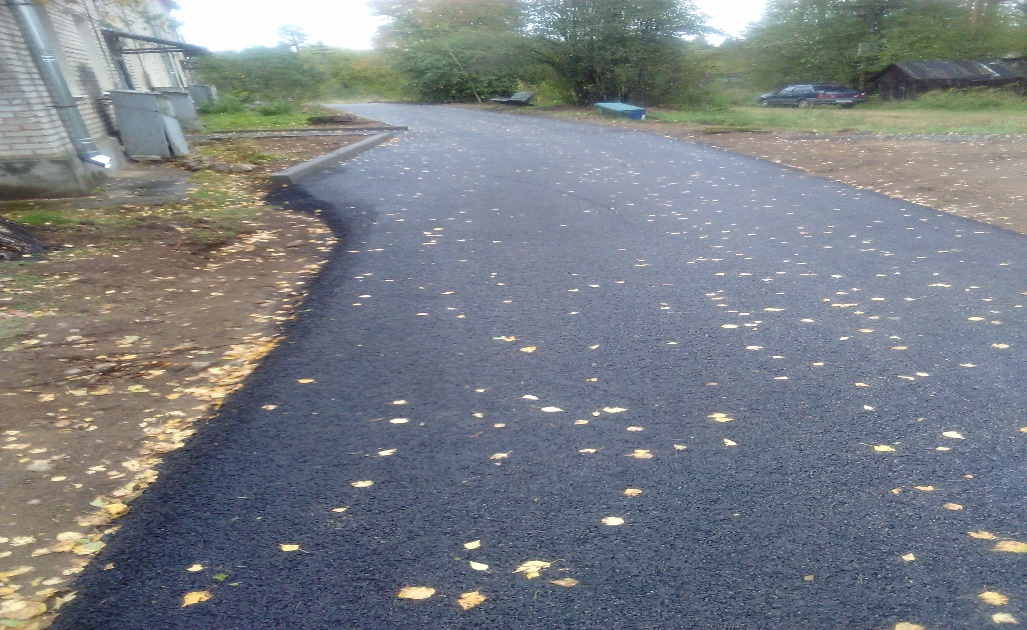 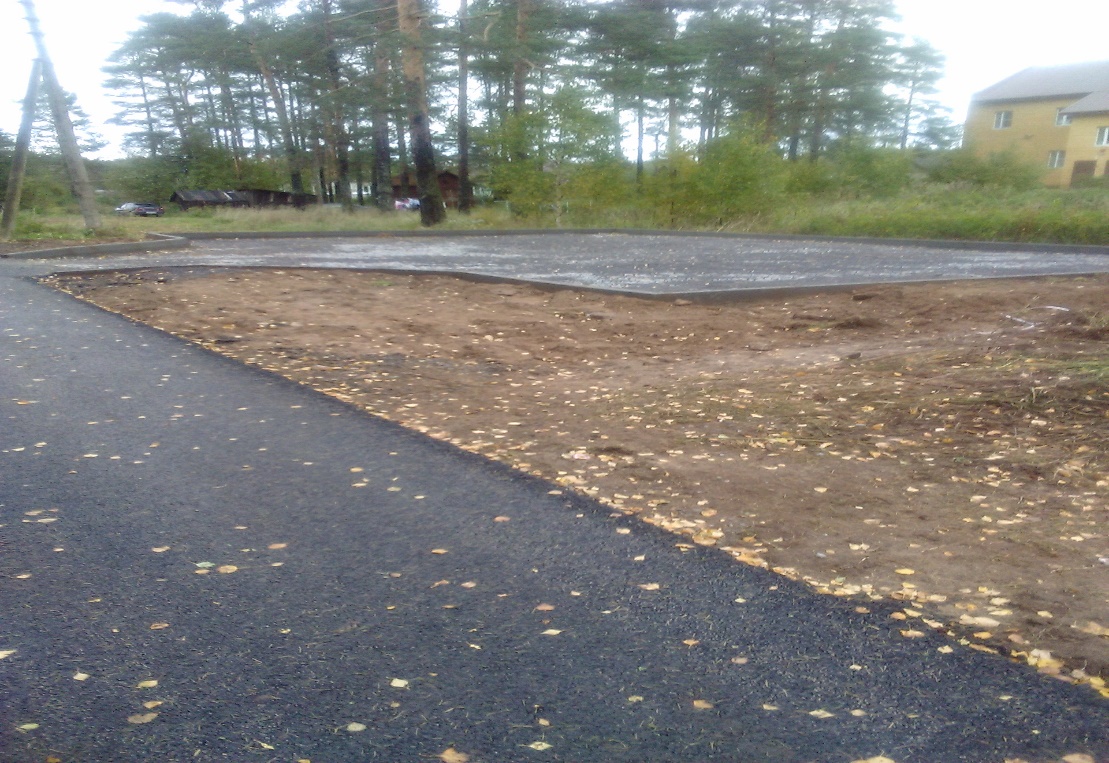 